ЧЕРКАСЬКА ОБЛАСНА РАДАГОЛОВАР О З П О Р Я Д Ж Е Н Н Я24.11.2022                                                                               № 351-рПро відпусткуФІЛІНСЬКОЇ Т. А.Відповідно до статті 55 Закону України «Про місцеве самоврядування 
в Україні», статей 10, 12, 24  Закону України «Про відпустки», враховуючи рішення обласної ради від 16.12.2016 № 10-18/VIІ «Про управління суб’єктами та об’єктами спільної власності територіальних громад сіл, селищ, міст Черкаської області» (із змінами), контракт із керівником комунального підприємства, що є в обласній комунальній власності від 27.06.2014,                        укладений із Філінською Т. А., зі змінами, внесеними додатковими угодами до нього від 03.01.2017,  від 02.01.2018, ‘від 02.01.2019, від 29.05.2019, від 10.01.2020, від 23.09.2020:1. НАДАТИ ФІЛІНСЬКІЙ Тетяні Анатоліївні, директору комунального підприємства «Черкаське обласне об’єднане бюро технічної інвентаризації», частину щорічної основної відпустки за робочий рік з 19.10.2020 до 18.10.2021 тривалістю 14 календарних днів, з 28.11.2022 до 11.12.2022 включно.2. ВИПЛАТИТИ ФІЛІНСЬКІЙ Т. А. матеріальну допомогу 
на оздоровлення у розмірі посадового окладу та грошову компенсацію 
за 6 календарних днів невикористаної додаткової відпустки за ненормований робочий день за період з 19.10.2018 до 18.10.2019, у межах наявних коштів на оплату праці. 3. ПОКЛАСТИ на КЛІМОВУ Людмилу Миколаївну, головного інженера комунального підприємства «Черкаське обласне об’єднане бюро технічної інвентаризації», виконання обов’язків директора цього підприємства на період відпустки  Філінської Т. А., з 28.11.2022 до 11.12.2022 включно.Підстава: заява Філінської Т. А. від 17.11.2022, згода Клімової Л. М.                                    від 16.11.2022.Голова									А. ПІДГОРНИЙ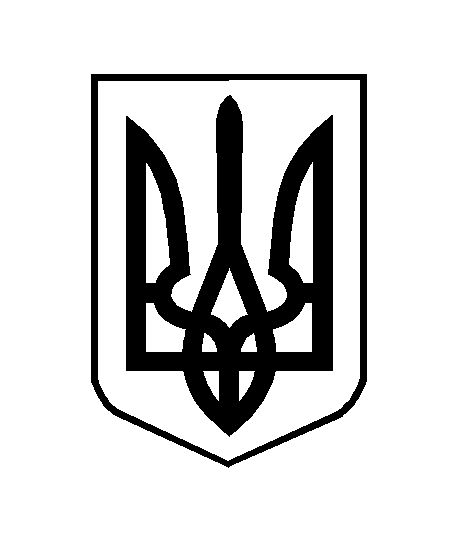 